上海理工大学心理健康教育中心简介上海理工大学心理健康教育中心始终以“主动走进学生、真切关爱学生、时刻关注学生”为宗旨，在心理咨询、心理测试、心理培训、教学、科研、心理活动开展等方面为在校学生提供优质服务。作为学生心灵的导航员，中心教师指导大学生逐步走向健康快乐的发展之路，为平安和谐校园建设提供有力的保障。2008年，顺利通过上海市高校心理健康教育与咨询服务中心的评估。近年来，心理健康教育中心根据达标中心的指标，着力健全和完善心理健康教育工作机制、强化专兼职心理辅导教师队伍专业化培训、创新工作思路和模式、丰富拓展大学生心理健康教育活动，努力为大学生心理健康教育营造良好的政策环境、工作平台和成长氛围，逐步形成了我校心理健康教育持续发展的良好态势。目前，心理中心共有5位专职心理教师岗位，其中3位副教授；兼职心理辅导员15人。学校设有“'阳光先锋’心理工作先进”校级奖项，对学生个人、学生团体、教师个人和教师团体进行专门表彰。2017年4月成立由学工队伍、专业课老师、行政老师、合作机构医生等组成的上海理工大学心理咨询师联盟。近几年，心理中心及所指导的大学生心理协会先后荣获“青年教师心理课程大赛优秀组织奖(2013\2014\2015) ”、“ 上海市高校心理特色项目奖(2012\2014\2015)”、“上海高校心理咨询工作先进集(2013\2014\2015)”、“2014年心理情景剧三等奖”等市级荣誉称号，以及“2013 年上海理工大学巾帼文明岗”、“2014 年上海理工大学‘五星’社团”等校级荣誉称号。心理中心专职老师个人则先后获得“全国大学生心理健康教育先进个人”、“上海高校心理健康教育工作先进个人”、“上海理工大学三八红旗手”、“上海高校心理咨询协会年会优秀学术论文一等奖”等奖项。上海理工大学大学生心理协会微信平台“尚理之心”拥有“心知识、心推荐、心互动、心分享”等固定栏目，并不定期推送“心活动、心新闻、心咨询、心祝福”等栏目，时刻跟大家分享我们的活动，欢迎大家关注、参与。中心地址：上海市杨浦区军工路516 号上海理工大学学生处303室中心电话：021-55271823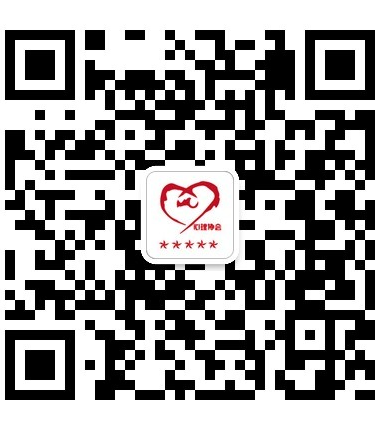 